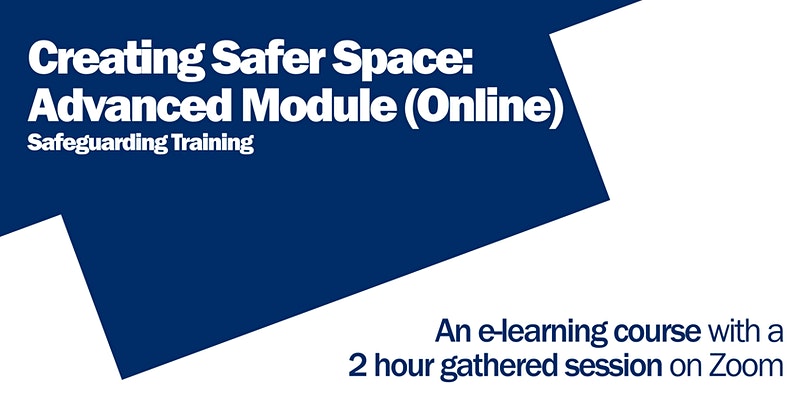 Once you have completed the online session you can book a gathered session below:- Tuesday, 31 May 2022 @ 10.30pm - 12.30pm; andBooking is via Eventbrite:  Click here to book a place - Tuesday, 7 June 2022 @ 3pm - 5pm; andBooking is via Eventbrite:  Click here to book a place - Tuesday, 21 June 2022 @ 10am - 12pm; andBooking is via Eventbrite:  Click here to book a place - Wednesday, 22 June 2022 @ 10am - 12pm; andBooking is via Eventbrite:  Click here to book a place - Thursday, 23 June 2022 @ 10am - 12pm; andBooking is via Eventbrite:  Click here to book a place - Monday, 4 July 2022 @ 10am - 12pm; andBooking is via Eventbrite:  Click here to book a place - Tuesday, 5 July 2022 @ 7pm - 9pm; andBooking is via Eventbrite:  Click here to book a place - Wednesday, 6 July 2022 @ 10am - 12pm; andBooking is via Eventbrite:  Click here to book a place - Wednesday, 6 July 2022 @ 2pm - 4pm; andBooking is via Eventbrite:  Click here to book a place - Friday, 8 July 2022 @ 10am - 12pm; andBooking is via Eventbrite:  Click here to book a place - Monday, 11 July 2022 @ 7pm - 9pm; andBooking is via Eventbrite:  Click here to book a place 